Publicado en Barcelona, Anzoátegui  6001 el 20/10/2017 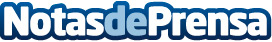 Constantino Bonaduce informó creación de alianza entre Aerocentro y empresarios brasileñosEl empresario Constantino Bonaduce, presidente del Parque Industrial Aerocentro, dijo que en base a los objetivos de desarrollo sostenibles promovidos por la ONU, se encuentran impulsando el trabajo decente y crecimiento económicoDatos de contacto:Pedro Galvis584128352819Nota de prensa publicada en: https://www.notasdeprensa.es/constantino-bonaduce-informo-creacion-de Categorias: Internacional Recursos humanos Otras Industrias http://www.notasdeprensa.es